I Uge 36 og 37 kan alle komme og prøve de forskellige aktiviteter uden betaling.Evt. spørgsmål til en i bestyrelsen. Kontingent kr. 450,00 fra 1. sept. 2020 til 31. aug. 2021Som betales online på ”www.jels-if.dk Sjov Motion”.I kan betale med Dankort eller MP39778og i uge 36 og 37 vil vi være behjælpelig med online betalingen i Hallen, så du skal bare tage dit Dankort eller telefon med.  Vi ta´r gerne imod forslag til nye aktiviteter og ændringer, så kontakt en fra bestyrelsen og vi vil drøfte det.Vort program ligger på JIF´s hjemmeside under Sjov Motion og der bliver sendt mail ud til alle vedr. ”Events/oplevelser”, ligesom vort program hænger på vores opslagstavle i Hallen.Husk at kikke på opslagstavlen, for nye aktiviteter.Bestyrelsen                                        ArbejdsgruppenBente Rasmussen -  61792861           Birte Rasmussen – 23649240Grethe Nissen – 21743171                 Grethe Hansen – 60714832       Jette Schmidt supp. – 61673257        Hanne Sørensen – 20713287Kirsten Lambæk – 20321157             Ingelise Thane - 30273456      Mogens Sørensen 24669048              Karen Johannessen – 21921891      Susanne Jessen supp. - 2641564        Karin Tindhof – 30110926      Tove Sloth – 21242596                      Mette Hansen – 61184568                                                                  Svend Andersen – 29922210              Svend Hansen – 22938814Sjov Motion for Krop og Sjælv/ JIF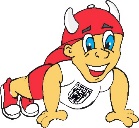           iJelsVinterprogram 2020/2021Fra 1. sept.  2020 til 30. april 2021Velkommen til en sjov og aktiv                               vintersæson                                 Hallen Gymnastik M/K Mandag fra 8.50 – 9.50  v/Birte RasmussenTag måtte, 2 flasker med vand og håndsprit med.Vi slutter af med formiddagskaffe.Badminton for holdMandag fra 7.50 – 8.50 Onsdag fra 7.50 – 9.50 - 3 baner pr. time Timefordeling først til mølle. Tilmelding hosHans Christian Høi Hansen hcogtove@gmail.comBadminton/Skumtennis for ALLE  Har du lyst til at spille og mangler nogen at spille med Onsdag, fra 7.50 – 9.50 - 2 baner pr. time til rådighedRollers for ALLE  M/KTorsdag kl 16.00 v/Birte RasmussenTorsdag kl 16.00 v/ Birte Rasmussen                              SøbadetMorgenfruerne – en dukkert i søen.Hver dag  - vinter kl. 8.30 sommer kl. 8.00, for medlemmer af Sjov Motion.                             BillardVi starter ny sæson mandag, den 14. sept. kl. 10.30i grøn stue, til prøvespil og hvor vi aftaler timefordelingen.Der er plads til flere spillere, så tag naboen med.Hilsen Svend Andersen                          Spis Sammen:24/9 – 19/10 – 17/11 – 20/1 – 25/2 – 22/3 – 20/4.Menuen sendes på mail og FB - tilmelding samme daginden kl 12 på mail, telf. 74552869 eller på FBBiograf - Rødding Tirsdag den 8. sept. Wild Rose  Tirsdag den 6. okt. Vores mand i Amerika   Tirsdag, den 10. nov. Titel se opslagstavlenTirsdag, den 8. dec.     -          -                       Tirsdag, den 12. jan.    -          -                       Tirsdag, den 9. febr.    -          -                       Tirsdag, den 9. marts   -          	       Tirsdag, den 13. april   -         -  Vi slutter af med 2 håndmadder og 1 øl/vand kr. 50,00. HilsenBente Rasmussen, Mette Hansen og Birte Rasmussen.Events/oplevelserSeptember: Den 22. – Rundvisning Askov Højskole og           Skibelund Krat  – guide Ulla Henningsen, AskovOktober:    Den 27. - Besøg hos Tågerup Hestestutteri                                                         November: Den 24. – Juletur med Grethe og SvendDecember: Den 11. – kl. 11 – Hallens juleafslutning                                                                              tilmelding direkte i HallenJanuar:      Den 26. – Rundvisning Fuglsang Bryggeriet                                       Haderslev fra kl 18 til ca. 20.30Februar:    Den 16. – 9.30 – Sjov Motion for generationer        Den 22. – Generalforsamling Marts:        Østerstur  - dato og tid følgerApril:         Den 26.  - Afslutningsfest program følgerFor Events og Biograf: På opslagstavlen i Hallen allenHal   står: Tilmeldinger, priser, omtaler og evt. ændringer, ligesom det bliver sendt ud på mail.Husk at skrive datoerne i jeres kalender!